МКУК «ЦБ Ивнянского района»Методический отдел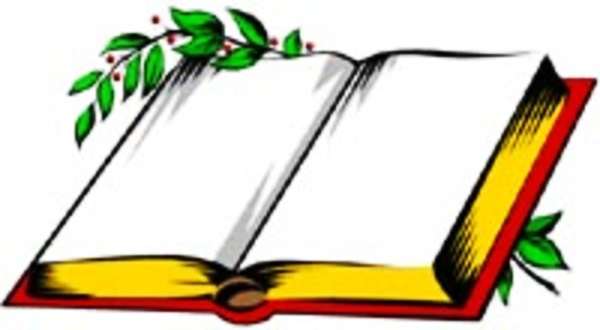 Методические рекомендациик Году литературыИвня   2015г.84:78К 28Составитель и компьютерный набор: методист                                                                 Стародубцева В.И. Оформление: Жаворонкова Л.А.Книга. Время. Мы. Методические рекомендации к Году литературы. /сост. В.И. Стародубцева.- Ивня: ЦБ, 2015. – 42с.         @ Ивнянская Центральная  библиотека  2015г.2015  год    -  Год  литературы    в  России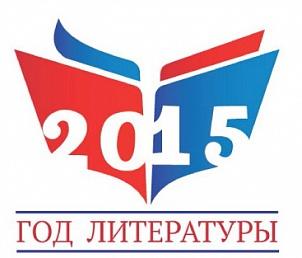  2015 год  официально  объявлен Годом литературы. Указ о его проведении подписан Президентом РФ Владимиром Путиным 12 июня 2014 года. Глава государства отметил, что в будущем году пройдет целый ряд мероприятий, связанных с русской словесностью.     К Году литературы в России приурочено проведение огромного числа мероприятий, включая литературные конкурсы и «битвы», выступления современных авторов, как молодых, так и наших знаменитых современников, планируется опубликовать собрания сочинений различных авторов, а так же «Международный писательский форум " «Литературная Евразия", проект "Литературная карта России", "Библионочь - 2015", проекты "Книги -  в больницы" и "Лето с книгой”, «Дни чтения в летних лагерях", творческие встречи писателей с читателями в библиотеках,  пилотный проект "Всемирный День Книги", конкурс "Литературная столица России".      Для поддержки современных авторов в 2014 г. учреждена премия президента Российской Федерации в области литературы и искусства за произведения для детей и юношества.      Литература имеет огромное значение в жизни каждого человека. Ведь человек, в высоком смысле слова, становится человеком благодаря литературе. Все ценности человек черпает из книг.        Книга - источник всяческих знаний. Книги заставляют человека мыслить, воспитывают собственное мнение, развивают воображение.        В настоящее время на государственном уровне вплотную занялись решением проблем литературной сферы и стимулированием самого интереса россиян к чтению.О    литературе  в  Год литературы       Литература [лат. lit(t)eratura, буквально - написанное, от lit(t)era - буква], один из основных видов искусства - искусство слова. Термином "литература" обозначают также любые произведения человеческой мысли, закрепленные в письменном слове и обладающие общественным значением.       Различают литературу научную, публицистическую, справочную, эпистолярную и др. Чаще всего под литературой понимают художественную литературу; то есть литературу как вид искусства. Различны и многогранны жанры литературы: к ней относятся комедия, мелодрама,  драма  триллер,  фантастика,  детектив.       Русская художественная литература имеет очень большое значение в мировой культуре. Наше культурное наследие складывалось в процессе становления и развития национального самосознания и постоянно обогащалось собственным и мировым культурным опытом. Оно дало миру вершины художественных достижений, вошедших неотъемлемой частью в мировую культуру.        Неоценимы заслуги великих русских писателей и поэтов А. С. Пушкина, Ф. М. Достоевского, М. Ю. Лермонтова, Н. В. Гоголя, А. С. Грибоедова, Л. Н. Толстого, И. С. Тургенева, А.П. Чехова, С. А. Есенина, И. А. Бунина и многих других.        Литературное творчество неразрывно связано с духовным развитием личности. Поэтому процесс развития литературно-творческих способностей следует рассматривать как средство формирования духовно богатой личности, ориентированной на широкое общение с искусством и возможность индивидуального самоутверждения  и  самореализации.       Чтение - сложный творческий процесс, требующий участия интеллекта, эмоций, воображения, памяти читателя, опирающийся на весь его духовный опыт. Результатом этого процесса является обогащение личности человека.        Влияние лучших произведений художественной литературы на эстетическое воспитание читателей огромно. Воздействуя на эмоции и чувства людей, книги формируют у них суждения о жизни, представления об идеале, нравственном и моральном поведении.        Художественная литература учит читателей, прежде всего, восхищаться красотой и изяществом слога писателя, чудесной природой, воспроизведенной в художественных образах, словах, звуках, красках. Русская художественная литература выполняет художественно-эстетические, нравственно-этические функции и является важным средством воспитания культуры поведения        Актуальные формы библиотечных мероприятий   в Год  литературы.          В работе библиотек по продвижению художественной литературы используются все традиционные формы: выставки, диспуты, обзоры, читательские конференции, литературные вечера, клубы по интересам, игровые формы. При этом важно искать новые пути, формы привлечения к чтению художественной литературы.       Повысить интерес детей и взрослых к классической и современной литературе, чтению помогут следующие формы библиотечных мероприятий:громкие чтения, предусматривающие чтение текста вслух с комментариями чтеца и обсуждением прочитанного;литературные чтения - художественное исполнение произведений, своеобразный «театр одного актера»;циклы чтений - посвящены каким-либо событиям или жизни замечательных людей;краеведческие чтения - нацелены на популяризацию литературы по краеведению.       Обсуждение книги - рассматриваются различные точки зрения по поводу определенной книги, разговор идет о ее художественных и содержательных достоинствах и недостатках. Обсуждается актуальность тематики, затронутых проблем, форма подачи материала и т. д. Подготовительный этап - подбор произведения и темы для обсуждения. Далее идет сбор и обработка информации: факты, мнения литературоведов и критиков, читательских оценок. Затем надо подготовить тезисы и составить план проведения обсуждения: введение читателей в проблему, перечень и последовательность задаваемых вопросов. В процессе обсуждения необходимо организовать обмен мнениями, резюмировать сказанное, оценить результат обсуждения.       Читательские конференции - активный метод массовой работы, который предполагает участие читателей. Процесс проведения конференции зависит от желания присутствующих высказать свою точку зрения, услышать отзывы других, поспорить, отстаивая собственное мнение или, наоборот, согласиться. Читательские конференции, дискуссии, в их основе лежит обсуждение прочитанного. Читательская конференция является комплексным библиотечным мероприятием и посвящается определенной проблеме или теме. Цель конференции - привлечение к чтению, формирование коллективного читательского мнения, воспитание умения глубоко анализировать прочитанное, высказывать и защищать собственное мнение, если оно отличается от коллективного.Виды читательских конференций:по произведениям художественной литературы, по одному произведению, по ряду произведений, объединенных одной темой (тематические),  по творчеству отдельных авторов;конференции по изданиям специальной литературы (являются своеобразной формой повышения квалификации в трудовых коллективах);конференции с привлечением автора - форма встречи с писателем;читательско-зрительские конференции - обсуждение произведения связано с экранизацией его. Обсуждается трактовка режиссером идеи произведения, как выражена авторская позиция и т. д. От библиотекаря, в данном случае требуется и знание специфики кино.заочные читательские конференции - через средства массовой информации. В данном случае шире охват аудитории, больше возможности ознакомиться с мнением других читателей в любое удобное время и т. д.       Планируя обсуждение, необходимо определить примерное число его участников. Опыт показывает, что оптимальное число участников 25-30 человек. Расширение аудитории не позволит вовлечь в обсуждение всех участников и снизит эффект мероприятия.       Литературный праздник - это комплексное мероприятие, требующее серьезной подготовки. Праздник состоит из вступления библиотекаря, основной программы, в которую включены музыкальные фрагменты, инсценировки, художественные номера, конкурсы, соединенные общей темой как нитью, и заключением, где ведущий кратко резюмирует идею и итоги праздника.      Литературный утренник для дошкольника - это праздник, где ребёнок сможет порадоваться, поиграть во множество игр и увидеть наяву своих любимых сказочных героев. В подготовке и проведении мероприятия участвуют библиотекари, воспитатели и сами дети с инсценировками и художественными номерами.Литературный бал может включать в себя художественное чтение, музыкальные и танцевальные номера, инсценировки литературных произведений.Литературная ярмарка - комплекс небольших, но разноплановых мероприятий, которые проходят одновременно. Это могут быть викторины, конкурсы, встречи с интересными людьми, ролевые игры, номера художественной самодеятельности, розыгрыши призов. Например, литературная ярмарка «Чтение и литература в XXI веке».          Литературно-музыкальные салоны. Их суть заключается в камерном общении ограниченного круга знатоков и любителей классического искусства, проходящем преимущественно в небольших, уютных гостиных, иногда при свечах, у старинного или имитирующего старину камина, рояля. При отсутствии специального помещения в гостиную умело преображают читальный зал или его часть, особо оформленный уголок с мягкой мебелью и музыкальным инструментом.         Книжный аукцион - каждый участник представляет по одной ранее прочитанной книге так, чтобы у присутствующих появилось желание её прочесть. Выигрывает тот, кто набрал больше голосов участников.     Литературный карнавал. Карнавал - это массовое народное гулянье с переодеваниями, театрализованными представлениями. В библиотеке можно провести карнавал литературных героев или карнавал литературных произведений, где каждое литературное произведение зрелищно презентуется.       Книжные жмурки. Библиотекарь предлагает  взять книги для прочтения домой из специальной подборки: книги обернуты плотной бумагой, и читатель не видит, какую книгу выбирает. За смелость - получает приз. При возврате книги рекомендуется побеседовать о прочитанном. Эта форма работы позволяет оживить интерес читателей к хорошим, но незаслуженно забытым книгам.      Фольклорные посиделки - форма знакомства с устным народным творчеством, с художественной творческой деятельностью народа, отражающей его жизнь, воззрения, идеалы. Народное творчество, зародившееся в глубокой древности - историческая основа всей мировой художественной культуры, источник национальных традиций, выразитель народного самосознания. Каких только песен, сказок, преданий, былин, пословиц не создали они! Радости и печали, надежды и ожидания, мечты о счастье - все отразилось в этом творчестве.Экран прочитанных книг отслеживает динамику чтения детей. На стенд-экран, рядом с изображением рекомендуемых книг, дети прикрепляют свою фотографию после ее прочтения.Конкурс читательских пристрастий - это то же, что и рейтинг популярных книг, основан на опросе/голосовании читателей/населения.      	Флэш-моб (с англ, flash mob - «мгновенная толпа»). Мероприятие имеет эффект неожиданности и направлено на то, чтобы вызвать у случайных прохожих удивление и заинтересованность. Например, участники флэш-моба в желтых футболках и бейсболках с символикой библиотеки появляются неожиданно в определенном многолюдном месте го­рода, одновременно открывают принесенные с собой книги и читают вслух в течение нескольких минут и так же неожиданно одновременно расходятся.       Библиокафе - игровой вариант информационной работы со старшеклассниками. Вывеска в стиле ретро, библиотекари - метрдотель и официантка. В меню - духовная пища фактов: «Новости свежие» из газет и журналов, ассорти «Путь к успеху», десерт «Бестселлер по ...» (автору). «Меню» каждая библиотека составляет в соответствии со вкусами своих читателей и периодически обновляется.        Книжное кафе - рассказ о новых книгах стилизуется под настоящее меню. Например, рубрика «Морское ассорти» содержит два изысканных блюда японской литературной экзотики: «морской коктейль» из творчества Юкио Мисима и «суши-бар» произведений Харуки Мураками. Серия блюд «Жаркое под острым соусом» включала в себя легко усваиваемое блюдо - произведение Дарьи Донцовой «Фигура легкого эпатажа» и покрытую хрустящей корочкой приключений, сенсаций и неожиданных разгадок книгу Томаса Свона «Охота на Сезанна».       	Дегустация литературных новинок - информирование о вновь поступившей в библиотеку литературе в кулинарном стиле. Литературные заочные экскурсии подразделяются на литературно-биографические - по местам, хранящим память о жизни и творчестве писателя, поэта, драматурга;,  историко-литературные, посвященные определенным периодам  развития русской литературы: литературно-художественные -по местам, которые были местом действия в произведениях того или иного писателя.Литературный гороскоп - мероприятие, построенное по типу гороскопа, где литература (книги, авторы) подобрана по знакам того или иного гороскопа.Литературный каламбур - мероприятие, посвященное писателям с одинаковыми фамилиями или различным произведениям с похожими сюжетами, значений одного и того же слова (или двух сходно звучащих слов) с целью произвести комическое впечатление.В массовом обслуживании самой популярной формой доведения художественных произведений до читателей библиотек является выставка.Привлечь внимание пользователей к литературе помогает подача информации в новой, необычной форме: выставка-сюрприз «Бестселлеры русской классики», выставка-анонс «Литературный гурман», выставка-хит-парад «Убойная сила боевика», выставка - раздумья «Поднимись до высокой прозы», «Книги для тех, кто любит думать и получать от этого удовольствие».     Выставка одного жанраПредставляя книги одного жанра - детектив, фэнтези, авантюрный роман, исторический роман, дамский роман и т.д., можно не только удовлетворить читательские потребности, но и помочь узнать о новых книгах с той же жанровой спецификой. Вышеперечисленные жанры будут интересны как подросткам, так и взрослым, а вот стихи, сказки, сказочные повести - учащимся начальных классов.      Названия: «С детективом не скучаем!: новинки литературы детективного жанра», «Ах, детектив, детектив, детектив...», «Об истории нашей замолвите слово: исторический роман», «Открой удивительный мир поэзии!», «Смелые фантазии фэнтези», «В мире приключений и путешествий», «Горизонты фантастики», «Классика в новом формате». Выставка «Литературный герой».Выставка будет привлекать внимание детей и подростков. Темами выставок могут быть: «Кот Матроскин», «Домовёнок Кузька», «Шерлок Холмс», «Гарри Поттер». Сейчас легко организовать выставку «Гарри Поттер», так как вместе с книгами Дж. Роллинг издаются игрушки - фигурки героев, тетради, календари. Выставка предусматривает активизацию творчества детей, письма героям, продолжение историй о герое, игры с героями и многое другое.          В планы работ на 2015 год рекомендуем включить следующие мероприятия:Конкурсы:- чтецов, посвященные 70-летию Победы в Великой Отечественной войне 1941-1945 гг.;- сочинений, эссе, посвященных 155-летию со дня рождения А.П. Чехова, 110-летию  со дня рождения  М.А. Шолохова- конкурс иллюстраций  к  литературным  произведениям;- конкурсы  литературного  творчества  читателей;- конкурс читательских симпатий «Литературное лето - 2015»;- конкурс для читателей-детей «Любимые литературные сказки».Акции:- благотворительная  литературная акция «Книга из рук в руки» (сбор литературы для социальных учреждений);- акция по развитию букроссинга «Превратим весь мир в библиотеку!»;- акция «Литература не знает границ. Читаем вместе».     2015 год богат юбилейными датами писателей и поэтов, которые можно использовать при проведении мероприятий к Всемирному дню писателя, Всемирному дню поэзии, Дням  литературы. Формы работы могут быть самыми разнообразными:- традиционные и виртуальные книжные выставки: «2015  год-Год  литературы  в  России», «Время. Книга. Мы», «Книга  на  все  времена», «В ряду великих имен», «Литературная палитра писателей-юбиляров»;- презентации книжных выставок: «Путешествие по литературным созвездиям», «Литературные юбилеи»;-литературные гостиные, литературно-музыкальные вечера, литературно-музыкальные композиции: «День литературных юбилеев», «Разрешите представить...», «Талантов россыпь - гениев полет»;- литературные аукционы, литературные галереи, литературные дилижансы: «Литературные портреты на фоне юбилея», «Юбилей у нас в библиотеке»;-  устный журнал «Юбилейные маяки в литературном мире»;- литературные мозаики, литературные загадки, шанс-викторины, экспресс-викторины: «Человек  придумал  книгу»,   «Юбилейно-литературное ассорти», «По волнам литературных юбилеев», «На повестке дня юбиляры 2015 года».Для поэтической гостиной рекомендуем примерный ряд мероприятий:-  выставку-обзор «Бенефис поэзии и поэта»;- литературные часы, часы поэзии, вечера поэзии: «Поэты золотого века», «Поэты Серебряного века», «Много поэтов хороших и разных», «Я встретил Вас...» (женщины в стихах и жизни А.С. Пушкина, С.А. Есенина, Е.А. Баратынского);- литературно-музыкальные вечера: «Русская поэзия в музыке и красках».                                                                                                       В работе с писателями-юбилярами и юбилейными произведениями предоставляется широкое поле для творчества, к тому же многие из этих произведений экранизированы, что позволяет применить метод интегрирования одного вида искусства в другой.           Пушкинский день в России отмечается ежегодно. Государственный статус день рождения поэта получил в 1997 году согласно Указу президента РФ «О 200-летии со дня рождения А. С. Пушкина и установлении Пушкинского дня  России». А в 2011 году главой государства подписал Указ о ежегодном праздновании 6 июня Дня русского языка. В документе говорится, что эта памятная дата установлена «в целях сохранения, поддержки и развития русского языка как общенационального достояния народов Российской Федерации, средства международного общения и неотъемлемой части культурного и духовного наследия мировой цивилизации».          Для проведения Пушкинского дня России рекомендуем:- библиотечный марафон «Молодая Россия читает Пушкина»;-Пушкинский праздник поэзии «И чувства добрые я лирой пробуждал...»;- пушкинский театральный фестиваль «И снова Пушкин...»;-литературный марафон «Пока в России Пушкин длится...», «Я вдохновенно Пушкина читал...»;- поэтический вечер памяти А. С. Пушкина «Лампада чистая любви»;- вечер-портрет «Здесь Пушкиным все дышит и живет»;- кинолекторий «В гостях у сказки» (фильмы и мультфильмы по сказкам Пушкина), экранизированные произведения Пушкина «Пушкин в кино». В Год литературы особенно важно провести мероприятия, посвященные родному языку. К.Д. Ушинский подчеркивал роль родного языка, литературы в деле воспитания у детей и подростков чувства патриотизма, любви к родному краю, к своему народу, традициям, обычаям, его искусству, культуре, истории.       Предлагаем провести цикл мероприятий, посвящённых Международному дню родного языка, который отмечается 21 февраля. На книжной выставке «Родной язык, как ты прекрасен!» представить книги по грамматике русского языка, по культуре речи, различные словари, а также книги о русских обрядах, пословицы и поговорки. Собрание афоризмов, изречений и высказываний о русском языке представить на книжной выставке «Сила и красота родного языка». Игра-викторина «Я познаю родной язык», «Фразеологическая дуэль», «Хотите  верьте, хотите нет», «Пойми и расскажи», «Найди слово», библиотечный урок «Нам великое слово дано», тематические папки, посвящённые Международному дню родного языка, могут быть адресованы взрослым и детям.    К Дню русского языка (6 июня) можно подготовить цикл мероприятий о русском языке «Я голову пред ним склоняю снова - его величество, родное наше слово».Чудо,  имя  которому – КНИГА»                                                                                            (Литературный  турнир)     Библиотекарь: Добрый день, дорогие друзья!   Семь чудес света создали люди в древности: величественные египетские пирамиды, прекрасную статую Зевса в Олимпии, висячие сады ассирийской царицы Семирамиды в Вавилоне, храм Артемиды Эфесской, статую бога Гелиоса в гавани острова Родос, Галикарнасский мавзолей и маяк Александрии. Но есть еще одно чудо света, не менее удивительное. Оно знакомо каждому из нас, но мы настолько привыкли к этому творению человечества, что редко задумываемся над его ценностью. А чудо это всегда под рукой, и, как настоящий друг, посоветует, поможет и научит.                     Это – книга.                    Книга – учитель,                    Книга – наставник,                    Книга надежный товарищ и друг.                    Ум, как ручей, высыхает и старится,                    Если ты выпустишь книгу из рук.          Книга сопровождает нас от самого рождения до последнего часа жизни. И не просто сопровождает, а учит, воспитывает, образовывает, открывает перед нами многообразие окружающего мира, его законы. Книги – это кладезь мудрости, энциклопедия человечества.         Сегодня мы пригласили вас на интеллектуальный турнир знатоков литературы, и не только. Надеемся, что это будет одновременно конкурс эрудиции, находчивости, знаний, а также хорошего настроения. На нашей игре давайте сохраним атмосферу добра, взаимопонимания, дружбы, но при этом не забудем и про дух соревнования, возьмем с собой смекалку, сообразительность, смелость.  Итак, мы начинаем наш турнир. Конкурс “Разминка”Что делает пушкинский «кот учёный», когда идёт направо? (Песнь заводит)Как звали жениха главной героини сказки «О мёртвой царевне и семи богатырях»?     (Королевич Елисей)Назовите лошадиную фамилию, которую вспоминал герой одноимённого рассказа А.П.Чехова?  (Овсов)Какому персонажу поэмы Н.В. Гоголя «Мертвые души» принадлежит книга, всегда раскрытая на 14 странице? (Манилову)Кто считается родоначальником детектива? ( Американский писатель Э. По)Назовите авторов крылатых выражений.«Счастливые часов не наблюдают»  ( А.С.Грибоедов «Горе от ума»)«Дела давно минувших дней»   (А.С.Пушкин «Руслан и Людмила»)«Слона-то я и не приметил»   ( И.А.Крылов «Слон и Моська»)«Любви все возрасты покорны»  (А.С.Пушкин «Евгений Онегин») «Герой не моего романа»   (А.С.Грибоедов «Горе от ума») «Двадцать два несчастья»   (А.П.Чехов)Назовите трех писателей однофамильцев? (Л.Н.Толстой,  А.Н.Толстой,  А.К. Толстой)Вспомните, из каких произведений следующие персонажи и назовите авторов произведений. Пьер Безухов   (Л.Н.Толстой «Война и мир»)Григорий Печорин ( М.Ю. Лермонтов «Герой нашего времени»)Воланд    ( М.А.Булгаков «Мастер и Маргарита»)Петр Гринев   (А.С.Пушкин «Капитанская дочка»)Квазимодо   (В.Гюго «Собор Парижской Богоматери»)Конкурс - Ассоциации Писатель-сатирик, родившийся на Полтавщине.(Вареники, месяц, Солоха, Петербург, черевички, кузнец, голова)       Гоголь Н.В. «Ночь перед Рождеством»Великий русский писатель, обладавший южным темпераментом и любивший прохладную погоду. («Кирджали», «Метель», «Выстрел», «Бахчисарайский фонтан», «Египетские ночи»)      А.С.ПушкинРоссийский писатель, псевдоним которого состоит из аббревиатуры, рассказывающей о нем и о месте его рождения. (Рулевое колесо, мотоцикл, красная звезда, команда, яблоки, Фигура, бочка с водой) А.Гайдар «Тимур и его команда» Гайдар - это аббревиатура. Каждая буква в этом слове означает отдельное самостоятельное слово. Первая буква "Г" - это начальная буква его фамилии Голиков, далее идут две буквы - "а" и "й". Это первая и конечная буквы его имени. Далее - интересная приставка "д", что в переводе с французского означает "из". И далее - две буквы "ар". Получается "Голиков Аркадий из Арзамаса" Гинзбург – настоящая фамилия этого писателя, родившегося в Витебске. (Кувшин, Джин, борода, 3732 года и 5 месяцев, эскимо, география, Индия      Лазарь Лагин. «Старик Хоттабыч»Российский писатель был широко известен как ученый-историк, но стеснялся подписывать свои литературные произведения своей фамилией, и для создания псевдонима обратился к жене и матери. (Летающая корова, Весельчак У,  алмазная черепашка, планета Шелезяка, синяя чайка, три капитана, доктор Верховцев) Кир Булычев (Игорь Всеволодович Можейко) «Тайна третьей планеты»Библиотекарь: Вы немного уже размялись, разогрелись, переходим к более сложным заданиям.                                        Конкурс “Шарады”Библиотекарь: Мы будем очень рады,
Коль разгадаете шарады.
Шараду запишите так:
            Две ноты, буква, мягкий знак,
            Все – куст, его вы  без труда,
            Найдете в парках и садах.  (Сирень)В океанах я бываю,
Корабли там разбиваю,
Если ж букву написать,
Стану в воздухе летать.  (Риф-Гриф)             Первый слог мой – повозка большая.
             Моральная сила – слог мой второй.
             В целом, важнейшую роль выполняя,
             Хоть и невидим, всегда я с тобой.   (Воздух)                                                                                  Чтоб отгадать – имей терпенье.
С “л” - часть лица,
А с “б” – растение  (Лоб–боб)Местоимение, предлог,
Меж них – фамилия поэта.
А целое – известный плод, 
Что зреет на исходе лета.  (Яблоко)                Пойди - ка в сад и погляди,
                Я там цвету, благоухаю…
                Но “г” поставишь впереди,
                И в небе я загромыхаю   (Роза-Гроза)Слог первый – морское название востока,
Второй же – в земле вырывают глубоко,
А целое можно узнать без труда -
Его окружает сплошная вода.   (Остров)        Конкурс «Перевертыши». Командам предлагаются фразы-перевертыши. Необходимо отгадать зашифрованную фразу. Команды отвечают по очереди.  1.Все собаке рождество    (Не все коту масленица)  2. Зажигалка взрослым инструмент    (Спички детям не игрушка)  3. Лисице черт не передал глыбу сыра   (Вороне бог послал кусочек сыра) 4. В поле погибла травинка     (В лесу родилась елочка)  5. По помойке муха ползала    (По улице слона водили)  6. Кошка - враг обезьяны       (Собака - друг человека) Конкурс «Узнай произведение по его началу»         «В ворота гостиницы губернского города NN въехала довольно красивая рессорная небольшая бричка, в какой ездят холостяки…»                    (Гоголь «Мертвые души»)          «Несколько лет тому назад, в одном из своих поместий жил старинный русский барин…»(Пушкин «Дубровский»)«У Лукоморья дуб зеленый,Златая цепь на дубе том.И днем, и ночью кот ученыйВсе ходит по цепи кругом…»                       (Пушкин «Руслан и Людмила»)     «Я пригласил вас, господа, чтобы сообщить вам  пренеприятнейшее  известие. К нам едет….»            (Гоголь «Ревизор»)     «Скажи-ка, дядя, ведь не даром
      Москва, спаленная пожаром,
      Французу отдана?»                                      (Лермонтов «Бородино»)"Мой дядя самых честных правил, Когда не в шутку занемог, Он уважать себя заставил И лучше выдумать не мог…»(Пушкин «Евгений Онегин»)    Конкурс “Чёрный ящик”Библиотекарь:В тёмном ящике тихонькоРазмещается предметУгадайте, что же это? - Может быть подскажем? - Ну, уж нет!Лягушка, скальпель.- На что тебе лягушка, барин? – спросил его один из мальчиков.- А вот на что…я лягушку распластаю да посмотрю, что у нее там внутри делается, а так как мы с тобой те же лягушки, только что на ногах ходим, я и буду знать, что у нас внутри делается.(Тургенев «Отцы и дети, Базаров)Карт: тройка, семерка, туз.-Я пришла к тебе против своей воли, - сказала она твердым голосом, - но мне велено исполнить твою просьбу. Тройка, семерка, туз выиграют сряду, но с тем, чтобы ты в сутки более одной карты не ставил и чтоб всю жизнь потом не играл…                                                                                                                                            (Пушкин «Пиковая дама», Графиня 3  Подошва, тряпка, гвоздь.…Не довольствуясь сим, он ходил еще каждый день по улицам  своей деревни, заглядывал под мостки, под перекладины, и все что не попадалось ему: старая подошва, бабья тряпка, железный гвоздь, глиняный черепок, - все тащил к себе… «Вон, уже рыболов пошел на охоту!» - говорили мужики, когда видели его, идущего на добычу».(Гоголь «Мертвые души», Плюшки4. Зеркальце, яблоко.…Ей в приданое даноБыло зеркальце одно;Свойство зеркальце имело:Говорить оно умело.С ним одним она былаДобродушна, весела,С ним приветливо шутилаИ красуясь говорила:…                                (Пушкин «Сказка о мертвой царевне»5. Пилка для ногтей.…Быть можно дельным человеком И думать о красе ногтей…            (Пушкин «Евгений Онегин»)6. Белые перчатки, белый шарф.Острижен по последней моде,Как dendy лондонский одет – Он, наконец, увидел свет.          (Пушкин «Евгений Онегин)Ну, вот и подошла к концу наша игра.И расстаться ненадолго нам пришла пора.
Будем мы с улыбкой вспоминать,
Как пытались умом баллы добывать. Но не важен в баллах результат,
Дружба побеждает – это факт.
А находчивость по жизни нас ведет,
Знатокам всегда, везде у нас почёт.До новых встреч в библиотеке, дорогие друзьяБЕЗ КНИГИ ЖИТЬ НЕЛЬЗЯ НА СВЕТПраздник  книгиБиблиотекарь: Мы очень рады видеть всех у нас в гостях, мы вас очень долго ждали и готовились к встрече. Поэтому я надеюсь, что вы будете слушать внимательно то, о чем мы вам расскажем, и вам будет интересно. А разговор у нас сегодня пойдет о... А о чем, вы сами догадаетесь, когда отгадаете загадки, которые приготовили для вас наши ребята. Загадка 1.Говорит она беззвучно,А понятно и не скучно,Ты беседуй чаще с ней –Станешь вчетверо умней.Загадка 2.Сама мала, а ума придала. Загадка 3.Без языка, без голоса, А все расскажет.– Что это? Правильно, книга. Книга – наш лучший друг. И тема нашего сегодняшнего занятия: «Без книги жить нельзя на свете».II. Беседа о значении книги в жизни человека.– А как вы думаете, для чего нужно читать книги?   (ответы детей.)– Да, книги делают нас умнее, из них мы узнаем много нового и интересного, они учат нас тому, как правильно поступать 
в той, или иной ситуации, учат по-доброму относиться друг к другу, помогают понять, что такое хорошо, что такое плохо. И именно это подтверждают стихи, которые сейчас прочтут для вас ребята.1 ученик. Книга – учитель, книга – наставник,             Книга – близкий товарищ и друг.             Ум, как ручей, высыхает и старится,             Если ты выпустишь книгу из рук.2 ученик: Взять книгу хорошую надо,                  И чудо к нам явится в дом;                 Вдруг вспыхнет заря,                 Заплещут моря, и дальние страны                 Окажутся рядом.3 ученик: Книга торопит нас                  В дорогу – мечте навстречу.                  И в светлый, и в трудный час                  Она – твой друг и советчик.4 ученик:  Герои любимые наши                 Нас учат, ребята, бесстрашию.                 Мы с ними сильней,                 Отважней, добрей                 И даже немножечко старше.5 ученик: Книга – советчик, книга – разведчик,                 Книга – активный борец и боец,                 Книга – нетленная память и вечность,                 Спутник планеты Земля, наконец.Библиотекарь: О книгах сложено много пословиц и поговорок. Я хочу, чтобы вы постарались запомнить некоторые из них, ведь в них заключена мудрость народная.   (Плакаты на доске.) (Читаем вместе с ребятами, беседуем по пословицам.)       Книга подобна воде – дорогу пробьет везде.       Книга не пряник, а к себе манит.       Книгу читаешь, как на крыльях летаешь.       Много прочел, да мало учел.       Читает – летает, да ничего не понимает.     Две последние пословицы учат нас тому, что читать нужно внимательно, думать, понимать то, о чем читаешь, и поступать так, как учат нас герои книг.     Но сегодня мы хотим рассказать вам не о книгах вообще, а об одном из известных детских писателей, имя которого вам должно быть хорошо известно. Это Виктор Драгунский. С его рассказами вы начали знакомиться с 1-го класса. По его рассказам поставлено много фильмов.  (краткая биография, сведения о творчестве писателя.)Выставка книг  В.ДрагунскогоН а  д о с к е  выставка рисунков к рассказам В. Драгунского.Работа по рисункам.Библиотекарь: Наши ребята прочитали много рассказов В. Драгунского. Но больше всего им понравился рассказ «Он живой и светится». И они подготовили для вас инсценировку этого рассказа. Вы сейчас посмотрите ее очень внимательно и подумаете, почему же мальчик решился променять свой любимый самосвал на маленького зеленого светлячка. Инсценировка. Беседа по рассказу.О чем мы говорили на сегодняшнем занятии? (О книгах.)Мы выяснили, для чего человеку нужно читать, познакомились с пословицами. какие из них вы запомнили? С рассказами какого писателя мы вас познакомились? Библиотекарь:  Я надеюсь, что после нашей беседы вам захочется прочесть как можно больше рассказов В. Драгунского и других писателей.                  Чтоб водить корабли,Чтобы в небо взлететь,Надо многое знать,Надо много уметь.       Хочу поблагодарить учащихся за то, что они так старались и показали нам  мини-спектакль по рассказу В. Драгунского, за правильные ответы и активное участие в беседе.       Спасибо всем гостям за то, что так внимательно слушали нас. Будем рады видеть вас еще. «ТРИ  ВЕКА  РУССКОЙ  ПОЭЗИИ»Поэтический вечер1 ведущий:              Поэзия – это красота слова, а красота спасет мир.              Сегодня мы предложим вам,              Войти в словесный дивный храм.              Мы вам откроем эту дверцу              И вы почувствуете сердцем – поэзию!              Мы вам в торжественной тиши              Предложим праздник для души.              Мы очень любим поэзию«Русская поэзия – наше великое духовное достояние, наша национальная гордость», - по словам Твардовского:  «У  поэта  нет  возраста. Истинный  поэт  -  ровесник  всем  поколениям».2 ведущий:    Представляем  Вам  три века русской поэзии.«Нельзя объять необъятное» - изрек,  когда то незабвенный	Кузьма Прутков. И был, разумеется, прав. Но если нельзя объять, то можно прикоснуться  к  необъятному.Развитие литературы, как всем известно, зависит от состояния литературного языка. Несколько столетий назад в России литературным языком был церковно-славянский. Когда Петр - I прорубил окно в Европу, в образовавшееся отверстие хлынули европейские языки: английский, французский, голландский, итальянский. По иностранным образцам строилась и русская поэзия. У истоков национального русского языка стояли  Сумароков, Державин, Карамзин, Крылов, Батюшков, Жуковский, Ломоносов.                    Певцы  бессмертные...                И  честь    и  слава  россов                Питают здравый  ум                 И   вместе  учат  насОбраз Ломоносова знаком каждому с детства. Мы, прежде всего, знаем его как ученого, а потом узнаем, что он еще писал стихи. Его стихам более 200 лет. Однако из этого вовсе не следует, что можно не знать стихов Ломоносова. Это наша история.              Да  велико   его  значенье.                  Завоевал  нам  просвещенье,              И  нас  поработил  ему,              Какая  польза  тем,              Что  в  старости  глубокой,             И  в  тьме  бесславия              Кончают  долгий  век,              Добротами  всходить               Наверх  хвалы                    И  славно  умереть                    Родился человек   - писал Ломоносов. Он, как ученый пропагандировал науку:                  Науки  юношей  питают                    Отраду  старым  подают                    В  счастливой  жизни  украшают                    В  несчастный  случай  берегут.  Михаил Васильевич установил в русской литературе жанр оды, писал трагедии, басни, эпиграммы, перекладывал псалмы. И во всем показал себя опытным мастером. Соприкоснувшись с творчеством Ломоносова, осознаешь, что действительно имя отца русской литературы по праву принадлежит этому великому человеку.1ведущий: Се Пиндар, Цицерон, Вергилий - слава россов                            Неподражаемый, бессмертный  Ломоносов                       В восторгах  он  своих                       Лишь  где  черкнул  пером,                      От  пламенных  картин                       Поныне   слышен гром   – писал Державин.С Державиным русская поэзия как бы шагнула в живую жизнь, реальную действительность. Он ввел в стихи просторечие, элементы фольклора. Державин – поэт-классицист.                       «Следуйте  природе», - не уставал повторять он.                       Благословенны  те  народы,                         Которые  красотами  природы                         Искусством  могут  подражать.     Поэзию Державин считал сестрой музыки, называя ее говорящей живописью. Он стремился раскрыть мир не только в красках, но и в звуках: «То грохочет  эхо  по  горам, то слышен свист  ветра, то  тихое  бормотание   ручейка»       В конце своего жизненного пути постаревший Державин пытался назвать своего будущего приемника:                   Достойно  петь  я  не  смогу.                     Младым   певцам  греметь!                    Тебе  в наследие  Жуковский                     Я  ветху  лиру  отдаю  2ведущий: Жуковский поднял знамя поэзии. Он являлся основоположником русского романтизма, создателем русской лирики. Очень красивы его элегии и баллады. Вот слова одного из героев его баллады:   «ПРИ МЫСЛИ ВЕЛИКОЙ,  ЧТО Я ЧЕЛОВЕК!  ВСЕГДА ВОЗВЫШАЮСЬ ДУШОЮ!»Эти слова могут служить эпиграфом к жизни и творчеству Жуковского. Он признанный классик поэтического перевода. Благодаря ему мы узнали лучшие образцы мировой поэзии.                     Поэзия!  С  тобой  и скорбь,  и  нищета,                        И  мрак  изгнанье                       Теряют  ужас  свой   - писал Жуковский.                     Бывали  дни  восторженных  видений,                       Моя  душа  поэзией  цвела,                        Ко  мне  летел  с вестями чудный гений,                         Природа  вся  мне  песнею  была.  1 ведущий: Творчество Жуковского высоко ценил Пушкин:                     Его  стихов  пленительная  сладость                       Пройдет  веков  завистливую даль   - писал он.Именно к Жуковскому обращается Пушкин в 1816 году, спрашивая напутствия в час выбора всей дальнейшей жизненной дороги и намереваясь лиру взять в удел:                     Благослови,  поэт!                       В  тиши  парнасской  сени                       Я  с  трепетом  склонил  пред  музами  колени!                       О,  Пушкин!                      Пришел  ты  в  мир!                       Будить стихами                      Земную спячку бытия –                     Вот дивная судьба твоя     Пушкин – явление в истории русской литературы исключительное.Великий поэт, прозаик и драматург, родоначальник критического реализма, основоположник современного литературного языка. По глубочайшей своей сути лирик. Могучая волна жизнелюбия, широта и многогранность отличают гений Пушкина. Он пишет:                   Я забываю мир – и в сладкой тишине                   Я сладко усыплен моим воображеньем,                   И пробуждается поэзия во мне:                   Душа стесняется лирическим волненьем,                   Трепещет, и звучит, и ищет, как во сне,                   И злится, наконец, свободным проявленьем                   Минута – и стихи свободно потекут      Неуловимое существо поэзии можно уподобить огромному, жарко полыхающему в ночи костру, возле которого согреваются в мороз, поют или мечтают под звездами о будущем, взвешивают свои воспоминания. В часы, проводимые у этого костра, человек духовно созревает и лучше чем когда-либо может почувствовать свои собственные силы и душевные возможности, понять, на что он действительно способен в жизни. Живое восприятие поэзии в том и состоит, что каждый из нас с вами выносит из общения с поэтом что-то свое, или самим понятое и прочувствованное.После 20-летней творческой жизни Пушкин, понимая, что заслужил себе право на то, о чем полушутливо мечтал,                Ах, ведает мой  добрый гений,                 Что предпочел бы я скорей                Бессмертию души моей                Бессмертие своих творений                Этот стих небрежный                Переживет мой век мятежный                Могу ль воскликнуть: о, друзья!                Воздвигнул памятник и я.2ведущий: В дни гибели Пушкина известность неожиданно и  молниеносно приходит к Лермонтову, когда молодой поэт откликается на национальную трагедию «Смерть поэта». Творение распространилось в списках и сразу стало знаменитым.Немедленно последовали репрессии. Лермонтов был отправлен на Кавказ, в Нижегородский драгунский полк.  Нам Лермонтов явил свой дар феноменальный,                Немного нежный,                Чуть печальный.                Стихами к нам заговорил                Он золотом своих чернил                Вписал божественные перлы.                Чтоб перечислить все шедевры                Назвав их лишь по первым строчкам                Не скоро мы дойдем до точки:               «Печально я гляжу на наше поколенье…»                 Бессмертный «Парус» и «Бородино»                 Поэмы «Демон», «Измаил – бек» и «Мцыри»                 Да, дар поэта многогранен                 И будь он не смертельно ранен,                 О, сколько слов явила б миру,                 Его божественная лира.Лермонтов второй и последний русский писатель, создавший классические произведения во всех литературных родах: в лирике, лироэпике, малом стихотворном эпосе, прозе, драматургии. Такой универсальностью из последующих русских классиков не отличался никто. Через всю жизнь проносишь в душе образ этого человека – грустного, гордого и мечтательного. Поэзия Лермонтова думающая, над ее стихами следует размышлять. Они очень глубоки по своей сути.                             Его стихи, как божий дух                             Носились над толпой                             И отзыв мыслей благородных,                             Звучал, как колокол, на башне вечевой.                             В  дни торжеств и бед народных..3 ведущий:   В поэзии 19 века – три столпа, 3 титана: Пушкин, Лермонтов и Тютчев.Тютчев гениальный лирик, поэт романтического склада. Он развивал философскую линию в русской поэзии .В поэзии Тютчева нет непроходимой грани между человеком и природой. Они почти тождественны:                Иным достался от природы                Инстинкт пророчески слепой                Они им видят, слышат воды                И в темной глубине земной.Умение почувствовать красоту природы, ощутить ее как необходимость – черта сознания Тютчева.               Так связан, соединен навеки                Союзом кровного родства                Разумный гений человека                С творящей  силой естества.                Я  ближнего  люблю,  но ты природа – мать,                Для сердца ты всего дороже!                С тобой, владычица, привык я забывать                И то, чем был, как был моложе,                И то, чем ныне стал под холодом годов.                Тобою в чувствах оживаю.                Их выразить – душа не знает стройных слов…«И как молчать об них не знаю» - писал Тютчев – певец русской природы.И все же Тютчев не становится профессиональным литератором, до конца жизни оставаясь на государственной службе. После окончания словесного факультета Московского университета он служил в министерстве иностранных дел. 22 года прожил Тютчев в чужих краях (за границей), но не терял духовной связи с Родиной и изредка навещал ее.Чтец:       Эти бедные селенья,                 Эта скудная природа-                 Край родной долготерпенья,                 Край ты русского народа!                 Не поймет и не заметит                 Гордый взор иноплеменный,                 Что сквозит и тайно светит                 В наготе твоей смиренной.                 Удрученный ношей крестной,                 Всю тебя, земля родная,                 В рабском виде царь небесный                 Исходил благословляя.Ведущий:   Так мог написать только человек, глубоко любящий свою                             Родину, всю Россию:                     Россию сердцем обнимая                     Любил грозу в начале мая.И светлый день, и сонный брег,И шум весенних талых рек…Поэт – певец, поэт – философ…О, сколько мыслей, чувств, вопросовИ гениальных озарений Оставил он в стихотвореньях. Никто не высказался лучше, Чем русский классик Федор Тютчев: Умом Россию не понять, Аршином общим не измерить. У  ней –  особенная стать.  В Россию можно только верить!         Чтец: Век 19 к концу подходит,                    И на исходе,                    На смену прежнему певцу                    Являлись  новые  в  народе.                    И в 19 столетье,                    Уже в самом его конце,                     Рождались избранные дети,                     С печатью неба на лице.                     Впитав, как впитывает губка,                     Святой словесный эликсир,                     И мужества отпив из кубка,                     Они шагнули в этот мир                     В его минуты роковые.                     Тогда шумели ветры злые                     Войн, революций, диктатур…                     Менялись люди, вкусы, стили…                     И весь избыточный сумбур                     Они в стихи свои вместили.                     Мы любим вас, поэты                     Далекого Серебряного века                     И нет в России человека                     Не слышавшего их имен:                      АХМАТОВА  и  ГУМИЛЕВ,  БЛОК,  БРЮСОВ, МАЯКОВСКИЙ.1 ведущий Анна Андреевна Ахматова. Быть поэтом, Ахматовой предопределено  свыше.  Судите сами: читать она научилась по азбуке Толстого, с года до 16 лет жила в Царском селе, знакомство с поэзией началось с Державина и Некрасова. В Петербурге училась на высших историко  –  литературных курсах Раева.       Поэтическое наследие Ахматовой: 7 книг, изданных при жизни поэтессы, поэмы, а так же  стихи,  не  вошедшие в книги.«Мое  поколение  мало  меду  вкусило,-  писала Ахматова, две  войны, мое  поколение освещали  твой  страшный  путь» Анна Андреевна никогда не переставала писать стихи. Она жила теми ритмами, которые звучали в героической истории страны.                          «Нет, и не под чуждым небосводом,                                         И не под защитой  чуждых крыл,                              Я  была  тогда  с  моим  народом,                              Там,  где  мой  народ  к несчастью  был» Ахматова глубоко понимала женскую сущность, поэтому под ее строками может подписаться каждая женщина. Вся ее поэзия пронизана вселенской любовью абсолютно ко всему: к дому, мужу, сыну, Родине, друзьям…Чтец: Послушайте стихотворение «Памяти друга».И в день победы, нежный и туманный,Когда заря как зарево, красна,Вдовою у могилы безымяннойХлопочет запоздалая весна.Она с колен подняться не спешит,Дохнет на почку и траву погладит,И бабочку с плеча на землю ссадит,И первый одуванчик распушит..Ведущий:     Ахматова двувременной была                                О ней и плакать как-то не пристало.                          Не  верилось когда  она  жила,                        Не  верилось,  когда  ее  не  стало.                          Она  ушла, как будто бы напев                          Уходит  в  глубь темнеющего сада,                         Она ушла, как будто бы вернулась                          В Петербург из Ленинграда.                          Она  связала  эти  времена                          В туманно-теневое средоточье.                           И если Пушкин-солнце, то она                          В поэзии пребудет белой ночью   - написал Евтушенко.2 ведущий: Среди рукописей Ахматовой в Российском государственном архиве литературы и искусства хранится сложенный пополам листок – недописанная черновая статья о Борисе Пастернаке - крупнейшем русском поэте 20 столетья, лауреате Нобелевской премии, чье творчество мне очень нравится.       «ОН САМ СЕБЯ, СРАВНИВШИЙ С КОНСКИМ ГЛАЗОМ, КОСИТСЯ, СМОТРИТ, ВИДИТ, УЗНАЕТ» -  сказано  о  нем  у  Ахматовой.     Б. Пастернак отличался большим трудолюбием и талантами. Он был очень одаренным человеком. Ему пророчили стезю музыканта, художника, философа, но он выбирает литературу. Начал писать Пастернак поздно. В 19 лет. Писал стихи, прозу, делал прекрасные переводы. Свою манеру письма сам Пастернак определил так: «стремление поймать живое».      Поэзия Пастернака музыкальна и живописна. Зоркий глаз поэта улавливает сходство грачей с обугленными грушами, дыма с изваяниями. Много стихотворений у него посвящено природе. Если в них вчитаться, они по существу не знают деления природы на живую и неживую. Пейзаж существует в них на равных правах с человеком, автором. Явления природы для него как бы живые существа: дождик топчется у порога, дом боится упасть, гроза угрожает... Иногда тот же дождик пишет стихи:                        Отростки  ливня грязнут в гроздьях                            И долго,  долго,  зари                          Кропают с кровель  свой   акристих.                          Пуская  рифму в пузыри.       Пастернак говорил, что поэзия валяется в траве, под ногами, так что надо только нагнуться, чтобы ее увидеть и подобрать с земли.     Чтец: Анна Ахматова проводила Б. Пастернака в вечность такими словами:                            Умолк  вчера неповторимый голос,                        И нас покинул собеседник рощ                        Он  превратился в жизнь дающий колос,                         Или в тончайший, им воспетый дождь.                          И все цветы, что только есть на свете,                         Навстречу этой смерти расцвели,                         Но сразу стало тихо на планете.                        Носящей имя скромное  ЗЕМЛИ. 3 ведущий:   Но пришли иные времена.                        Взошли иные имена.                        И снова Муза России матушке верна.В стране Советского СоюзаСлышны поэтов имена.Они – советские поэты,Но только избранная частьНесла небесные приметыИ не превозносила власть.Им выпало счастье быть русским поэтом.Им выпала честь – прикасаться к победам.Евтушенко, Рождественский, Друнина, Вознесенский, Ахмадулина, Окуджава, Симонов, Смеляков,  Заболоцкий…Они хотели, чтобы строчкиЗабыли, что они слова.А стали: небо, крыши, ветер,Старых бульваров дерева,Чтоб из распахнутой страницы,Как из открытого окна,Раздался свист, запели птицы,Дохнула жизни глубина.Простите, одаренные мужи!Простите нас, талантливые женыЗа то, что все куда – то мы спешим,И всех Вас не назвали поименно.1ведущий: Мы попытались прикоснуться к 3-м векам русской поэзии. Взяли очень ярких представителей, о которых можно было говорить очень долго и интересно, открывая для себя что то новое. Многих вероятно удивил наш интерес к пласту русской поэзии 18 века.Но знаете, влечет старинный слог.Есть обаянье в древней речи.Она бывает наших словИ современнее и резчеИ не зря Окуджава написал:                        Запах столетнего меда,Слова и золота вязьОды державинской модаСнова в цене поднялась.                        Сколько ценителей тонких,Сколько приподнятых крыл!Видишь  как зреет в потомкахИмя твое, Гавриил!     Выражаясь языком Пушкина, «дум высокое стремленье» отличало поэзию во все времена. Поэты, словно зеркало русской стихии, отстояв назначение свое,   отразили всю душу России и ушли, отражая ее. Нам очень хочется, чтобы вы, придя домой, обратились к стихам. Перечитали любимые, открыли для себя новые, независимо от века, в котором они были написаны.Чтобы и к вам пришла большая поэзия, как радость, как новое открытие мира. Чтобы вы полюбили поэзию  также,  как  и мы. Чтобы и для вас она стала ангелом утешителем, чтобы в трудные минуты она воскрешала ваши души.  Чтец:  У поэта соперника  нету              Ни на улице и ни в судьбе              И когда он кричит всему свету              Это он не о вас - о себе              Руки тонкие к небу возносит,              Жизнь  и силы  по капле  губя,              Догорает, прощения  просит…              Это он не за вас – за себя.              Но когда достигает предела              И душа отлетает во тьму –               Поле пройдено, сделано дело-                Вам решать: для чего и кому.              То мед, то ли горькая чаша,              То ли адский огонь, то ли храм…               Все, что было его - нынче ваше.               Все для вас, посвящается вам.                                                     Б. Ш. ОкуджаваЛицом к лицу лица не увидать.Большое  видится  на  расстоянии.И современникам труднее угадатьКто будущий классик гениальный.Но время все расставит на местаПросеет всех поэтов через «сито»И наших правнуков, счастливейшие дети,Библиотека  встретит там «Поэты 21 столетья»«БУДЕМ  С  КНИГОЮ  ДРУЖИТЬ»ЛИТЕРАТУРНО – ИГРОВАЯ  ПРОГРАММАБиблиотекарь:                                                                                                                                                                        Конкурсы – это  здорово! Они продвигают Книгу, Библиотеку, Чтение, они привлекают читателей в библиотеки, они повышают читательскую активность и закрепляют потребность в чтении. А еще они развивают воображение, волю, мышление, оказывают влияние на развитие творческих интересов и потребностей детей.                   Любая книга - умный друг:                   Чуть утомит - она смолкает;                   Она безмолвно поучает,                    С ней назидателен досуг.  Ведущий 1:    Книга – это чудо из чудес!  С самого раннего детства мы рассматриваем картинки в книжках, потом учимся читать. Книги бывают разные: веселые и грустные, познавательные, сказочные. Мы открываем книгу, перелистываем страницы и происходит удивительное чудо: книга начинает с нами говорить, уносит нас то в тридевятое царство, то в тридесятое государство. Книга заставляет плакать и переживать, смеяться и страдать, жить вместе с ее героями. Книга – удивительная вещь!Ведущий 2:        Книга поможет узнать обо всем:        Про одежду  и дом,         Про собаку и кошку.        Про всех понемножку.        В веселых стихах,        О разных часах;        О числах и счете        Тоже прочтете.        О мудрости древней,        Про лето в деревне        Веселые стихотворения         Про изобретения.        Про случай в школе        И про добычу соли.        Всего не перечесть.   Не лучше  ли прочесть!Ведущий 1:          Мы  считаем:          Кто с книгой по жизни шагает,          Кто с нею умеет дружить,          Тому эта книга всегда помогает,         Учиться, работать и жить!         Мы народ веселый в городах и селах         У книжки много друзей,         Присоединимся к ним скорей! На сцену выходят  Знайка  и Незнайка, герои книги Н.Носова    «Приключения Незнайки и его друзей».Знайка:          В библиотеке тишина         Совсем иная, чем повсюду.         Мне кажется, порой она         В себе утаивает чудо.         На все вопросы мне ответит,         Расскажет про дела вокруг         Да, такой волшебник есть на свете         Книга - лучший спутник мой и друг!Незнайка:           Могущество в книге – ничуть не шучу,           Лишь с книгой я стану, таким как хочу           Умней, красивей, добрее,            И даже немножко мудрее!           Ну что же, в дорогу, девчонки, мальчишки,           Вас ждут чудеса на пути,           Возьмите в дорогу любимые книжки –            Они вам помогут идти!Знайка:            Дорогие ребята, знатоки книг и интересных книжных историй! Мы приглашаем вас принять участие в литературно-игровой программе «Будем с книгами дружить!».Незнайка:     Вначале программы мы объявляем конкурс любителей фольклора «Путешествие по Книжной Вселенной». А ну-ка, отгадайте мои загадки!               Страну чудес откроем мы               И встретимся с героями               В строчках, на листочках,               Где станции на точках.                                                           (Книга)Черные птички на каждой страничке,Молчат, ожидают, кто их прочитает.                                                              (Буквы)В каждой книжке и тетрадке можно встретить эти грядки.                                                                                                 (Строчки)                Поселились мудрецы                В застекленные дворцы,                В тишине наедине                Открывают тайны мне                                                       (Книга)Тридцать три сестрички ростом невелички,Если знаешь наш секрет, мы покажем целый свет.                                                                                     (Буквы алфавита)                Легенда, преданье народное,                Ребята ее обожают                Родители, если свободные,                Ее тебе на ночь читают.                                                            (Сказка)Легко читать такой рассказ –Картинок много, мало фраз.Он – будто кадры из мультфильма.Я озадачил вас не сильно?                                                  (Комикс)                    У стены – большой и важный  –                    Дом стоит многоэтажный.                    Мы на нижнем этаже всех жильцов прочли уже.                                                                                     (Книжный шкаф)Живей отгадайте девчонки, мальчишки –Светланы, Татьяны, Артёмы и Кости:Где ваши друзья живут – добрые книжки?Куда вы частенько приходите в гости?                                                                 (Библиотека)                      Вам выражения знакомы:                      Про первый блин, что вечно комом,                      Про сор, что из избы несут…                         Как их в народе все зовут                                                        (Пословицы)Знайка:Пословицы недаром молвятся,Без них прожить никак нельзя.Они великие помощницы, И в жизни верные друзья. Порой они нас наставляют,Советы мудрые дают,Порой чему-то научают,И от беды нас берегут.    Сейчас вам предстоит конкурс на знание пословиц. Я буду говорить ее начало, а вы ее продолжение:Кто знает Аз да Буки, тому и книги       (в руки).Золото добывают из земли, а знания     (из книги).Книга  в счастье украшает, а в несчастье    (утешает).С книгой жить –   (век не тужить).Прочел новую книгу – встретился   (с другом).Книга твой друг – без нее    (как без рук).Книга поможет в труде –   (выручит в беде).Не красна книга письмом  -  (а красна умом).Одна книга  тысячу людей   (учит).Кто много читает,   (тот много знает).Хорошая книга    (ярче звездочки светит).Не на пользу читать, коли только   (вершки хватать).Не много читай,    (да много разумей).Не всякий, кто читает   (в чтении силу знает).Ум без книги, как птица   (без крыльев).Незнайка:         А теперь давайте – поиграем с вами в игру «Обратимся к Классикам». Мы будем читать биографии известных детских писателей, а ваша задача угадать, о ком идет речь. Итак, внимание!Этот  писатель в детстве учился плохо, а чтобы родители не очень ругали, осваивал одно очень важное и нужное искусство – как незаметно из дневника вырезать двойки. И мечтал стать академиком или министром. Но окончив авиационный институт и став инженером, понял, что это не его и стал писателем – юмористом. Всем вам знакомы герои его книг:  Чебурашка, Крокодил Гена, Дядя Федор и другие. (Эдуард Успенский).Знайка:          Он родился в Таганроге, за год до  отмены крепостного права. Окончил медицинский факультет  Московского университета. Этим писателем написано превеликое множество рассказов, если говорить точно, он написал 500 рассказов с населением 8000 персонажей. Удивительно, как сочетался у писателя труд  литератора с трудом врача. Этот доктор не знавший устали принимал в год до тысячи и более пациентов. Герои его книг:  Ванька, Каштанка, Хамелеон и другие. (Антон Павлович Чехов). Незнайка:           Его всегда  любили дети и художники. Внешность его была  на редкость выигрышной. В 16 лет он ушел из дома, «чтобы не сидеть на шее у матери», на жизнь он  зарабатывал, на артели маляров – красил крыши и заборы. Еще учил английский язык по самоучителю и много читал. Работа его стала добровольной каторгой, и только она  позволила перенести все,  что выпало на его долю. Писатель - сказочник одарил  всех нас со сказочной щедростью: кто не знает теперь «У меня зазвонил телефон», «Муха-цокотуха»… И когда писателю исполнилось 80 лет, ему было присвоено Почетное звание «Доктор литературы». (Корней Чуковский).Знайка:           Легенда об этом писателе? Да она существовала. Долгие годы не только для Америки, но и для всего мира, он являлся символом успеха, воплощения заветной мечты. Очевидцы утверждали: что  даже туристы со всего света приезжали в Америку, только для того чтобы посмотреть на два чуда – Ниагарский водопад и этого писателя. Начиналось все достаточно скромно. 12-летним подростком он оставил школу и поступил  учеником в типографию. И, наверное, не мог представить, что через несколько десятилетий, газеты всего мира почтут  за честь напечатать хотя бы одну фразу,  строчку, шутку  великого писателя. У него все складывалось на редкость удачно: за шумным успехом  его первых рассказов последовал такой же успех его других произведений. Так, никому не известный фельетонист на глазах изумленной публики становился кумиром читателей.  Герои его книг - Том Сойер, Геккльбери Финн и другие.     (Марк Твен).Незнайка:           Это веселый детский писатель. Автор не выдумывал героев, а находил их везде – «по соседству, в гостях, просто на улице». Герои  книг этого писателя перекочевывали в фильмы, спектакли и очень хорошо чувствовали себя там, становились такими же непоседами, изобретателями, фантазерами.  Герои его книг Знайка  и я…Незнайка. (Николай Носов).Знайка:Ребята, помогите найти ошибки в запросах наших читателей: «Горе в тумане»    («Горе от ума»)«Мещанский дворянин»    (Ж. Б. Мольер «Мещанин во дворянстве») «Нежданная полоса»       (Н. Некрасов «Несжатая полоса»)Чингиз Хан «Первый учитель»      (Ч. Айтматов «Первый учитель») М.Горький "Под водой"     ("На дне")Маккалоу «Поющие впятером»     («Поющие в терновнике»)Островский «Гроза» и «Беспризорница»    («Бесприданница»)Незнайка: Н.В. Гоголь "Тарас и Бульба"    («Тарас Бульба») М.Горький "Старуха Баскервиль"     ("Старуха Изергиль") "Рассказ про маленький городок"     (М.Е. Салтыков-Щедрин "История одного города") Н.В. Гоголь "По дороге хутора на Данко"    ("Вечера на хуторе близ Диканьки") М.Булгаков "Идиот"    (Достоевский «Идиот»)Н.Гоголь "На дне"     (Горький «На дне»)Знайка:  Видишь,  Незнайка! Не зря говорят: «Мало уметь читать, надо уметь думать».Я к вам обращаюсь, дорогие мои дети!Полезнее книги нет вещи на свете!Пусть книги друзьями заходят в дома,Читайте же их, набирайтесь ума!Виды (жанры) литературыЖанры литературы – это исторически складывающиеся группы произведений литературы, которые объединяет совокупность формальных и содержательных свойств основанных на формальных признаках. БАСНЯ — стихотворное или прозаическое литературное произведение нравоучительного, сатирического характера. В конце басни содержится краткое нравоучительное заключение — так называемая мораль.БАЛЛАДА — это лиро-эпическое произведение, т. е. рассказ, изложенный в поэтической форме, исторического, мифического или героического характера. Сюжет баллады обычно заимствуется из фольклора.БЫЛИНЫ — это героико-патриотические песни-сказания, повествующие о подвигах богатырей и отражающие жизнь Древней Руси IX—XIII веков; вид устного народного творчества, которому присущ песенно-эпический способ отражения действительности.ВИДЕНИЯ — это жанр средневековой литературы, который характеризуется, с одной стороны, наличием образа «ясновидца» в центре повествования и загробным, потусторонним, эсхатологическим содержанием самих зрительных образов, явленных ясновидцу, — с другой.ДЕТЕКТИВ — это преимущественно литературный жанр, произведения которого описывают процесс исследования загадочного происшествия с целью выяснения его обстоятельств и раскрытия загадки. КОМЕДИЯ — вид драматургического произведения. Отображает все уродливое и нелепое, смешное и несуразное, высмеивает пороки общества.КОМЕДИЯ НРАВОВ (комедия характеров) — это комедия, в которой источником смешного является внутренняя суть характеров и нравов высшего света, смешная и уродливая однобокость, гипертрофированная черта или страсть (порок, недостаток). Очень часто комедия нравов является сатирической комедией, которая высмеивает все эти человеческие качества.ЛИРИЧЕСКОЕ СТИХОТВОРЕНИЕ (в прозе) — вид художественной литературы, эмоционально и поэтически выражающий чувства автора.МЕЛОДРАМА — вид драмы, действующие лица которой резко делятся на положительных и отрицательных.МИФ — это повествование, передающее представления людей о мире, месте человека в нём, о происхождении всего сущего, о богах и героях.ОЧЕРК — самый достоверный вид повествовательной, эпической литературы, отображающий факты из реальной жизни.ПЕСНЯ, или ПЕСНЬ — самый древний вид лирической поэзии; стихотворение, состоящее из нескольких куплетов и припева. Песни подразделяются на народные, героические, исторические, лирические и т. д.НАУЧНАЯ ФАНТАСТИКА  — жанр в литературе, и других видах искусства, одна из разновидностей фантастики. Научная фантастика основывается на фантастических допущениях (вымысле) в области науки, включая различные виды наук, такие как: точные, естественные, и гуманитарные науки.НОВЕЛЛА — это основной жанр малой повествовательной прозы, более краткая форма художественной прозы, нежели повесть или роман. Автора рассказов принято именуют новеллистом, а совокупность рассказов — новеллистикой.ПОВЕСТЬ — средняя форма; произведение, в котором освещается ряд событий в жизни главного героя.ОДА — жанр лирики, который представляет собою торжественное стихотворение, посвященное какому-либо событию или герою, или отдельное произведение такого жанра.ПОЭМА — вид лироэпического произведения; стихотворное сюжетное повествование.ПОСЛАНИЕ (эпистолярная  литература) —  это литературный жанр, в котором используется форма  «писем» или «посланий» (эпистол).РАССКАЗ — малая форма, произведение об одном событии в жизни персонажа.СКАЗКА — это жанр литературного творчества, чаще всего в сказках присутствует волшебство и различные невероятные приключения..РОМАН — большая форма; произведение, в событиях которого обычно принимает участие много действующих лиц, чьи судьбы переплетаются. Романы бывают философские, приключенческие, исторические, семейно-бытовые, социальные.ТРАГЕДИЯ — вид драматургического произведения, рассказывающего о несчастной судьбе главного героя, часто обреченного на смерть.ЭПОПЕЯ — произведение или цикл произведений, изображающих значительную историческую эпоху либо большое историческое событие.ЭЛЕГИЯ — лирический жанр, который содержится в свободной стихотворной форме какую-либо жалобу, выражение печали, или эмоциональный результат философского раздумья над сложными проблемами жизни.ЭПИГРАММА — это небольшое сатирическое стихотворение, высмеивающее какое-либо лицо или общественное явление.ЭПОС — это героическое повествование о прошлом, содержащее целостную картину народной жизни и представляющее в гармоническом единстве некий эпический мир героев-богатырей.ЭССЕ — это литературный жанр, прозаическое сочинение небольшого объёма и свободной композиции.